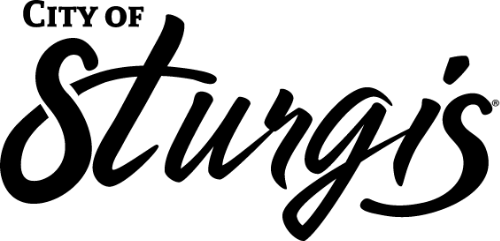 MUB MEETING AGENDANovemeber 23rd, 20217:30 AMSturgis City Hall– Council Chambers1040 Harley Davidson WaySturgis, SD 57785Call to OrderConsider Consent CalendarApproval of Agenda (By Motion)Consider approval of the minutes from October 26th, 2021 (By Motion)Consider Approval of Claims (By Motion)City Finance Office Report- 3rd quarter financialsCustomer ConcernsWater Superintendent ReportPublic Works Director ReportPublic Hearings Old BusinessNew BusinessOther matters that may come before the MUB Board: Executive Session – SDCL 1-25-2 (If requested on authorized personnel, legal or contract matters)  